Креативные способы побудить ребенка убрать в своей комнате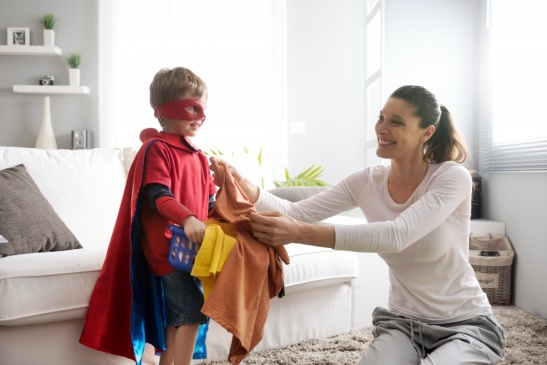 Многие родители задаются вопросом, как заставить ребенка убрать игрушки и навести порядок в своей комнате. Чаще всего взрослые рассказывают детям дошкольного возраста истории про сказочных персонажей, которые забирают вещи и игрушки, разбросанные по дому, а детей постарше лишают чего-либо приятного за непослушание.Существуют ли действенные способы привлечь ребенка к домашним делам, не прибегая к страшилкам и наказаниям? Как приучить ребенка 4-5 лет собирать игрушки?Помогите ребенку проявить свои способности. Предоставьте малышу возможность проявить свои лучшие качества. Для этого родителям важно понимать, какого рода способностями обладает их чадо, а также учитывать его возраст. Так, например, малышу двух-пяти лет можно предложить сначала собрать все красные игрушки, потом желтые и так далее. Или – сортировать все предметы по их назначению: машинки в одну коробку, куклы – в другую.Как мотивировать ребенка 4-7 лет убирать в своей комнате?Многие молодые родители пытаются заставить своих чад выполнить работу по дому, используя нотации и угрозы. Однако на большинство детей пяти-семи лет подобные методы воспитания не оказывают существенного влияния. Детские психологи рекомендуют родителям применять игровой и соревновательный методы воспитания ребенка.Придумайте игруВместо того, чтобы кричать на ребенка, превратите процесс уборки детской комнаты и выполнение обязанностей по дому в интересную и увлекательную игру. Например, предложите своему чаду стать полицейским, который ищет пропавшие игрушки и возвращает их на свое место. Это поможет приучить ребенка выполнять порученные ему обязанности самостоятельно.Избегайте рутиныПредложите детям навести порядок в своей комнате, используя необычный инвентарь для уборки помещений. Например, игрушечную швабру или детский пылесос. Чем интереснее и увлекательнее будут ваши поручения, тем больше ребенка привлечет выполнение домашних обязанностей. Так, можно попросить чадо выполнить какое-либо задание на скорость. После чего стоит поощрить ребенка, чтобы у него был стимул доводить дело до конца. Главное, чтобы поощрение было разумным.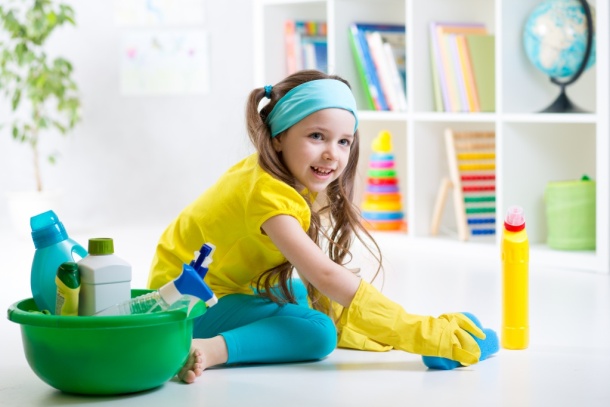 Устройте соревнования между детьмиЕсли в семье несколько детей, можно устроить соревнования между ними. Например, предложите им принять участие в состязании «Кто первый соберет игрушки с выделенного ему участка» или «Кто лучше всех вымоет пол в квартире». Это поможет разнообразить досуг детей увлекательными занятиями и ненавязчиво привлечь их к выполнению домашних работ и поручений родителей.Создайте интригуЧтобы заставить ребенка убрать игрушки, спрячьте одну из его любимых игрушек или вещей и предложите найти ее. Измучившись с ее поисками, ваша дочь или сын, скорее всего, сами захотят навести порядок в детской комнате.Дайте понять ребенку, когда он поступает неправильноЕсли чадо игнорирует просьбы помочь по дому, родители также могут «отказаться» выполнять свои родительские обязанности. Так, например, мама может «забыть» о том, что они с сыном или дочерью собирались в кино или в кафе, а папа – взять с собой ребенка на рыбалку или в парк на выходных.Покажите личный примерИ самое главное – приучайте ребенка убирать в своей комнате на личном примере. Ведь если вы сами мало заботитесь о чистоте и порядке в доме, не стоит ждать от своего чада другого поведения.Не стоит требовать от детей соблюдения идеального порядка в комнате – это верный способ внушить им отвращение к домашним обязанностям. Позвольте им самим принимать решения и нести за них ответственность. Это простое правило поможет воспитать в ребенке самостоятельность и инициативность.